Jolina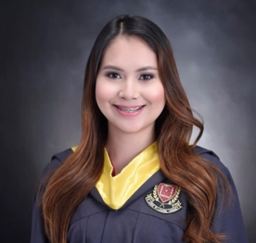 Jolina.334150@2freemail.com  OBJECTIVETo enhance my professional skills in a dynamic and stable workplace.EDUCATIONAL BACKGROUND	Tertiary	:	Lyceum of the Philippines University - BatangasBachelor of Science in International Travel and Tourism Management2016	Secondary	:	Saint Bridget College				2008 – 2012	Elementary	:	San Roque Elementary School2002– 2008WORKING EXPERIENCE:LUKS LOFTS HOTEL AND RESIDENCESMay – October 2016Front Desk Officer	Helps guests complete registration cards and then assigns rooms, accommodating special requests whenever.Adheres to proper credit, check- cashing, and cash handling policies and procedures.Presents options and alternatives to guests and offers assistance in making choices.On the Job Training at SKYLOGISTICS PHILIPPINES INC NAIA Terminal 2April – June 2015Checks Passengers documents and Checks in their baggage/luggageEnsure proper handling of their luggageMakes public announcements and coordinates passenger aircraft boarding and deplaning at the gate areaProvides assistance and inquiries for passengerCOZY TRAVEL AND TOURS AGENCY –Pallocan West, Batangas CityJanuary – February 2014Encoding in MS OfficeBooking in the GDS (Galileo, Abacus and Amadeus)Making tour itinerary , packages and promosEntertain telephone calls regarding inquiries from prospective clientsCall the airline companies for follow-up and booking updatesFiling and any other task assigned by the travel consultantCLAWDADDY Crabhouse& American Grill – Bonifacio Global City TaguigOctober – November 2013Food and Beverage (dining Mis En place,order taking of food and suggestive selling, proper service of food and proper table clearing)TRANINGS AND SEMINARS ATTENDEDTraining in Hospitality Technology Courseware using Micros Opera Management SystemLyceum of the Philippines University, BatangasOctober 24, 2013American Hospitality Academy in “Professional Development”Online World CampusOctober 2, 2013Amadeus E Learning – Reservation Essentials Ayala Avenue, Makati CitySeptember 20, 2013“Challenges and Issues in Managing Quality Service for Tourism and Hospitality Customer”Held at Freedom HallLyceum of the Philippines University, BatangasJuly 30, 2015Hotel Familiarization Stay and LearnShangrila-Edsa MakatiMarch 17, 2012“Customers of the Future: Adapting to Changing Customers Attitudes and Behavior”Held at Freedom HallLyceum of the Philippines University, BatangasAugust 28, 2012SKILLS:Able to work efficiently in a team environment.Highly adaptable, positive open to new ideas.Dependable, responsible contributor committed to excellence and success. I hereby certify that the above information is true and correct according to my knowledge and belief.										Applicant